Choose Reporting ModelYou must choose a reporting model in order to complete Schedule FSR. FASB GASB REPORTING MODEL A proprietary enterprise-fund financial statements with business-type activities only GASB REPORTING MODEL B public broadcasting entity-wide statements with mixed governmental and business-type activities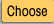 Back to Main
PART 1 - REVENUE AND SUPPORT2016 data2017 data1. Federal government agencies$0$0Comments2. Corporation for Public Broadcasting (CPB)$120,177$159,251Comments3. All other public broadcasting entities$0$0Comments4. State and local boards and departments of education or other state and local government or agency sources$0$0Comments5. Colleges and universities$0$0Comments6. Foundations and nonprofit associations$0$0Comments7. Business and Industry$30,000$28,258Comments8. Memberships and subscriptions (net of write-offs)$87,857$69,708Comments9. Net revenue from auctions and other special fund raising activities$200$0Comments10. Passive income (interest, dividends, royalties, etc.)$540$4,898Comments11. Other (specify)$37,968$29,571Comments12 Total Direct Revenue (sum of lines 1 through 11)$276,742$291,686CommentsLess revenue that does not qualify as NFFS:13. Federal, CPB and public broadcasting revenues (sum of lines 1, 2 and 3)$120,177$159,251Comments14. Other revenue on line 12 not meeting NFFS criteria (from FSR Worksheet line W19. below)$17,938$26,982Comments15. Total Direct Nonfederal Financial Support (line 12 less lines 13 and 14)$138,627$105,453Comments16a. In-kind contributions allowable as NFFS (see instructions)$0$0Comments16b. In-kind contributions unallowable as NFFS (see instructions)$0$0Comments16c. Indirect administrative support (see instructions)$0$0Comments16. Total in-kind revenue and indirect administrative support (lines 16a, 16b and 16c)$0$0Comments17. Total Revenue (sum of lines 12 and 16)$276,742$291,686CommentsPART 2 - EXPENSES2016 data2017 data18. Programming and Production$48,358$32,614Comments19. Broadcasting and engineering$2,457$2,190Comments20. Program Information and Promotion$0$0Comments21. Management and General$217,554$220,632Comments22. Fund Raising and Membership Development$0$0Comments23. Underwriting and Grant Solicitation$0$0Comments24. Depreciation and Amortization (if not allocated above - see instructions)$0$0Comments25. Total Operating Expenses (sum of lines 18 through 24)$268,369$255,436Comments26a. Land and Buildings$0$0Comments26b. Equipment$2,000$8,298Comments26c. All Other$0$0Comments26. Cost of Capital Assets Purchased or Donated$2,000$8,298CommentsPART 3 - NFFS EXCLUSION WORKSHEET2016 data2017 dataUse the following worksheet to report revenue not meeting the criteria for inclusion as NFFS. Unless revenue meets the specific criteria defined in the Communications Act of 1934, as amended, it must be excluded from NFFS. This Worksheet is used to report revenue that must be excluded from the total amount shown on line 12 above.List revenue from for-profit corporations or individuals included in Part I - Total Direct Revenue (line 12), above, that is for the sale of goods and services as specified below:W1. Production, taping, or other broadcast related activities$0$0CommentsW2. Telecasting production / teleconferencing$0$0CommentsW3. Foreign rights$0$0CommentsW4. Rentals of membership lists$0$0CommentsW5. Rentals of studio space, equipment, tower, parking space$9,768$26,982CommentsW6. Leasing of SCA, VBI, ITFS channels$0$0CommentsW7. Sale of programs or program rights for public performance$0$0CommentsW8. Sale or rental of program transcripts or recording for other than public performance, including private use$0$0CommentsW9. Gains or losses on sale of assets and securities transactions (reliazed or unreliazed)$0$0CommentsW10. Sale of premiums$0$0CommentsW11. Royalty income from licensing fees$0$0CommentsW12. Other revenue not listed above and not includable by definition$8,170$0CommentsList below any revenue claimed in Part I - Revenue and Support (lines 4 through 11), above, that is represented by the following activities regardless of source:W13. A wholly owned or partially owned for-profit subsidiary regardless of the nature of the business$0$0CommentsW14. A wholly owned or partially owned nonprofit subsidiary$0$0CommentsW15. Sale of program guides$0$0CommentsW16. Program guide advertising attributable to that percent of total copies distributed that have been sold through normal retail outlets and/or by magazine subscription$0$0CommentsW17. Refunds, rebates, reimbursements, and insurance proceeds$0$0CommentsW18. Other$0$0CommentsW19. Total revenue not meeting criteria for inclusion as NFFS (sum of lines W1-W18)$17,938$26,982CommentsReconciliation of FSR with 

Audited Financial Statements Description2016 data2017 dataR1. Total support and revenue - unrestricted$240,395$222,292CommentsR2. Total support and revenue - temporarily restricted$0$0CommentsR3. Total support and revenue - permanently restricted$36,347$32,514CommentsR4. Total of R1-R3$276,742$254,806CommentsDifference between AFS and FSR (Part 1, line 17 less line R4)$0$0CommentsIs Difference equal to 0? If not, please list reconciling items (using Add below)$0$0CommentsNFFS SUMMARY2016 data2017 data1. Direct Revenue - Part I, line 15$138,627$105,453Comments2. In-kind Contributions - Part I, line 16a$0$0Comments3. Indirect administrative support - Part I, line 16c$0$0Comments4. Total NFFS (sum of Part 1, lines 15, 16a, and 16c)$138,627$105,453Comments